Education:PhD: 2008, Pharmaceutical Microbiology from University of Abertay Dundee/ UK.Title of the thesis: The Effect of Subinhibitory Concentrations of Antibiotics on Virulence Factors of Staphylococcus aureus biofilms. Supervised by Dr Philip J. Collier.MSc: 2001, Pharmaceutical sciences (Drug delivery system) from University of Jordan. Title of the thesis: Glyceryl Monooleate Based Liquid Crystalline Phases for the Transdermal Delivery of Diclofenac Salts: Formulation's Design and Evaluation.BSc: 1992, Pharmacy from The University of Jordan, ranking the second among my classmates with cumulative average of 91.4%.General Secondary Certificate: 1987, Scientific stream with cumulative average of 95.6% ranking the first in Zarka district.Experience:13/11/2019 : Professor in Pharmaceutical Microbiology, The University of Jordan- Faculty of Pharmacy2/9/2013 -13/11/2019: Associate professor in Pharmaceutical Microbiology, The University of Jordan- Faculty of Pharmacy10/9/2017 - 12/9/2019 : Dean's assistant for pharmacy field training2009- 2013: Assistant professor in Pharmaceutical Microbiology, The University of Jordan- Faculty of Pharmacy1996 to 2009: Worked in a pharmaceutical company for generic product manufacturing, where my job title developed from pharmacist in Research & Development department, to Head of quality control, to Quality control manager. During this period I had unpaid leave to pursue my PhD studies.1994 to 1996: Researcher in a clinical research centre that is specialized in bioequivalence studies.1992 to 1994: analyst in Quality control department in a pharmaceutical company for generic product manufacturing.Publications arranged chronologically1) Randa N. Haddadin, Suhair Saleh, Mahmoud RA, Shehabi AA. Multiple drug resistance & strength of attachment to surfaces in Pseudomonas aeruginosa isolates, Letters in applied microbiology, 20102) Suhair Saleh, Randa N. Haddadin, Baillie S, Philip J. Collier. Triclosan, an update, Letters in Applied Microbiology, 20103) Suhair Saleh, Mutasem O. Taha, Randa N. Haddadin, Duá Marzooqa, Hamdallah Hodali. Preparation of Silver- and Zinc-Doped Mullite-Based Ceramics Showing Anti-Bacterial Biofilm Properties, Molecules, 20114) R. N. Haddadin, A. Y. Issa. Development and Validation of Simple Titrimetric Method for the Determination of Magnesium Content in Esomeprazole Magnesium, Indian Journal of Pharmaceutical Sciences, 20115) Assaf AM, Randa N. Haddadin, Nidal Aldouri, Reem Alabbassi, Sundus Mashallah, Mohammad Mohammad, Yaser Bustanji. Anti-cancer, anti-inflammatory and anti-microbial activities of plant extracts used against hematological tumors in traditional medicine of Jordan, Journal of Ethnopharmacology, 20136) Ibrahim Adham, Randa N. Haddadin, Philip J. Collier. Chapter 2, Types of microbicidal & microbistatic agents. In: Russell, Hugo & Ayliffe's Principles and Practice of Disinfection, Preservation and Sterilization, 5th Edition. Wiley-Blackwell, 2013.7) Randa N. Haddadin, Suhair Saleh, Manal Ayyash, Philip J. Collier. Occupational exposure of pharmaceutical workers to drug actives and excipients and their effect on Staphylococcus spp. nasal carriage and antibiotic resistance. International Journal of Occupational and Environmental Health. 20138) Areej M Assaf, Bassam I Amro, Sundus Mashallah, Randa N Haddadin. In vitro antimicrobial and anti-inflammatory activity of Jordanian plant extracts: A potential target therapy for Acne vulgaris. African journal of pharmacy and pharmacology. 20139) Probiotics versus antibiotics: Is this the only option? The International Arabic Journal Of Antimicrobial Agents, 201410) Areej M Assaf, Bassam I Amro, Sundus Mashallah, Randa N Haddadin. Antimicrobial and anti-inflammatory potential therapy for opportunistic microorganisms. The Journal of Infection in Developing Countries, 201611) Areej M Assaf, Eman Hammad, Randa N Haddadin. Influenza Vaccination Coverage Rates, Knowledge, Attitudes, and Beliefs in Jordan: A Comprehensive Study. Viral immunology, 201612) Buthainah Ghanem, Randa N Haddadin. Multiple drug resistance and biocide resistance in Escherichia coli environmental isolates from hospital and household settings, Antimicrobial Resistance and Infection Control., vol 7, 201813) Nedhal A. Al-Douri, Randa N. Haddadin, Ashok K. Shakya, Ghaleb A. Oriquat. Biogenetic Conversion of Wyerone and Dihydrowyerone into Wyerone Epoxide in Vicia faba Cotyledons and Screening of Antibacterial Activity. Journal of Chemistry, vol 2018, 201814) Randa N. Haddadin  ,Mervat Alsous, Mayyada Wazaify, Linda Tahaineh. Evaluation of antibiotic dispensing practice in community pharmacies in Jordan: A cross sectional study. Plos One. 2019. https://doi.org/10.1371/journal.pone.021611515) Randa N Haddadin, Mohammad Al-Zibdah, Amal G Al-Bakri. Investigating potential quorum sensing inhibition and antimicrobial activity of some algae collected from Gulf of Aqaba, The Red Sea. Fresenius Environmental Bulletin, 201916) Randa N. Haddadin, Areej M Assaf, Ayat Homsi, Philip j.Collier, Asem Shehabi.  Investigating possible association of multidrug resistance (MDR) and isolate origin with some virulence factors of Escherichia coli strains isolated from infant faeces and fresh green vegetables. Journal of Applied Microbiology, 201917) Lilian Abu Suliman, Randa Haddadin, Hamdallah Hodali. Antimicrobial Activity of Metal-Loaded Zeolites Against Staphylococcus aureus and Escherichia coli. Jordan Journal of Chemistry, 201918) Areej M. Assaf, Randa N. Haddadin, and Amal A. Akour, COVID-19: Between Past and Present. Viral immunology. 202019)   Eman Elayeh, Shereen M. Aleidi, Rawan Ya’acoub, Randa N. Haddadin, Before and after case reporting: A comparison of the knowledge, attitude and practices of the Jordanian population towards COVID-19. PLOS One, 202020) Abdelrahman Al-Nuaimi, Yusuf Al-Hiari, Violet Kasabri, Randa Haddadin, Noor Mamdooh, Sundus Alalawi, Sara Khaleel. A Novel Class of Functionalized Synthetic Fluoroquinolones with Dual Antiproliferative - Antimicrobial Capacities. Asian Pacific Journal of Cancer Prevention. 2021Taught courses I'm teaching & instructing the following:Pharmaceutical Microbiology I for 3rd year Pharmacy & Pharm D students Pharmaceutical Microbiology II for 4th year Pharmacy & Pharm D studentsSelected topics in Pharmaceutical Microbiology for 5th year Pharmacy & Pharm D studentsAdvanced Pharmaceutical Microbiology for MSc studentsPharmaceutical Microbiology Practical course (lab) Seminar in pharmaceutics and pharmaceutical technologyCampus life and ethicsSupervision to post graduate studentsI was the main supervisor of a MSc student in Medical Laboratory Sciences (2020). Thesis title “Antimicrobial activity and Virulence Characterization of Psuedomonas aeruginosa Isolates from Various Clinical and hospital Environment in two cities in Libya "  I was the main supervisor of a MSc student in Medical Laboratory Sciences (2020). Thesis title “Biological characterization and extended spectrum beta lactamase production from Klebsiella pneumoniae clinical isolates from Jordanian hospital”Supervised a pharmacy MSc student (2017). Thesis title "Antimicrobial resistance and biological characterization of Escherichia coli isolated from the environment of hospitals and household settings."I co-supervised a chemistry MSc student in 2014. Thesis title: "Preparation of antibacterial Zeolite loaded with silver, zinc & cupper ions"Examination to post graduate studentsI was the external examiner to a MSc student in Pharmaceutical Sciences, Petra University, Jordan in 2021. Thesis title: Adaptation of Gram-negative and Gram-positive bacteria to a newly formulated hand sanitizerI was one of the internal examiners to a MSc student in Clinical Pharmacy, in 2021. Thesis title: Application of Supervised Machine learning Techniques for the Prediction of antibiofilm Activity of AntibioticsI was the external examiner to a MSc student in Pharmaceutical Technology, Jordan University for Science and Technology, in 2021. Thesis title: Enhancement Of Antimicrobial Activity Of Herbal Extracts Against Pseudomonas aeruginosa by Antibiotic, Vitamin C, Metal Salt, And Ethylenediaminetetraacetic AcidI was one of the internal examiners to a MSc Medical Laboratory Sciences in 2018. Thesis title: Molecular Characterization of Psuedomonas aeruginosa  Isolates from Various Clinical Specimens In Khartom: Antimicrobial Resistance and Virulence Genes.I was one of the internal examiners to PhD Pharmacy student in 2017. Thesis title: Dakin's solution use for infected diabetic foot ulcers I was one of the internal examiners to MSc Pharmacy student in 2017. Thesis title: Towards the Discovery of new inhibitors against the highly conserved protein polyphosphate kinase 1 (PPK1) followed by validation against relevant bacterial species.I was one of the internal examiners to PhD Pharmacy student in 2016. Thesis title: Development and characterization of a micellar drug delivery platform for  poorly-soluble, efflux pump-substrate drugsI was one of the internal examiners to PhD Pharmacy student in 2016. Thesis title "The effect of iberin against Pseudomonas aeruginosa biofilms in cystic fibrosis artificial sputum medium and on ex vivo skin explants model" I was one of the internal examiners to a MSc Pharmacy student. Thesis title "Preparation & characterization of microemulsion based formula of 5-Aminolaevulinic acid photosensitizer for PACT treatment of Acne"Qualifications & skillsExcellent technical and managerial skills in academia & industry:As Assistant dean for field training for two years, I was able to make a substantial improvement in the experiential training for pharmacy students for the two programs (Bsc & Pharm D). During the two years, I managed to change the status of three criteria related to experiential training evaluated by the US-based Accreditation Council for Pharmacy Education (ACPE) from “Compliant with monitoring” to “Compliant”, although I had very limited resources. As a quality control manager in industry, I was responsible for 5 labs performing (physical, instrumental, analytical & microbiological tests) distributed in two plants & managing 45 employees. The labs were exposed to & passed several Good Manufacturing Practice (GMP) inspections from different health authorities: European (Irish, Swedish and German), Australian, Middle Eastern & North African ones. In addition to the ISO 9001 and 14001 inspections.Excellent knowledge & practical work in microbiological techniquesExcellent knowledge & practical work in electrophoresis techniques (SDS PAGE & 2D-PAGE, agarose gel electrophoresis) and PCR.I have excellent knowledge & practical work in HPLC, GC, FTIR, titrations & other instruments needed for testing conventional dosage forms (tablets, capsules, semisolids & powder for suspension) & techniques used for routine work in quality control department (chemical, physical & microbiological tests).Microbiological tests for sterile & nonsterile products (Pharmacopeial tests).Purified water validation & monitoring according to USP & Ph Eur specifications.I was a member of the validation committee for the pharmaceutical manufacturing plants & a member of the Internal & external auditing committeeExcellent knowledge of Good Manufacturing Practices (GMP) & Good laboratory practices.Very good skills in Microsoft office. Training courses, conferences & workshops in the last 5 yearsAttended the School of Pharmacy 2021Conference, The University of JordanAttended & presented a talk in the Daniel Turnberg Travel Fellowship Scheme, Second Alumni Conference, The Academy of Medical Sciences, Cyprus, Nov 2019 Attended The 2nd Conference Of The Infectious Disease And Vaccine Center “Updates in Infectious Diseases and Antibiotic Resistance in Jordan”, University of Jordan, 12/12/2018Attended a workshop “Matching Course ILOs to Program ILOs in Course Syllabus", presented at The School of Pharmacy, November 9th, 2017.Attended "E-Learning" Workshop, presented at The School of Pharmacy, November 16th, 2017.Attended and participated as a speaker in The 4th Middle East Molecular Biology Congress and exhibition 2017-Abu Dhabi, Nov 2017Attended The first Conference Of The Infectious Disease And Vaccine Center “Antibiotic Resistance and Zoonosis”, University of Jordan, 18/10/2017Attended 1st International Congress of Jordan Food & Drug Administration, “Pharmaceutical sector opportunities & future vision”, Amman, Oct, 2016 Attended “The 4th International Conference of the School of Pharmacy-The University of Jordan, the 2nd conference of the Association of Faculties of Pharmacy at Jordanian Universities”. Amman, Oct 2016Attended and presented a poster in the Daniel Turnberg Travel Fellowship Scheme, First Alumni Conference, The Academy of Medical Sciences, Cyprus Nov 2016Attended a training course "Advanced Statistical analysis using SPSS" 29-30/5/2016 held by Accreditation & Quality Assurance centre- The University of JordanAttended and participated as a speaker in the Global Bioequivalence Harmonisation Symposium (Amman-Jordan) May 2016 Attended a training course "Detecting Plagiarism" 3/3/2016 held by Accreditation & Quality Assurance centre- The University of JordanDelivered a lecture in a training workshop organised by JFDA for Pharmacists from Medicinal Product Registration Department/Palestine Ministry of Health, Amman, Jan 2016Participated in a workshop organized by JFDA and USAID “Harmonizing the assessment process of generic dossiers and improving the quality of assessment” 8,9/8/2015.Attended Applied Science University, ASU –Pharmacy second symposium "Recent trends in post graduate research" Amman, Dec 2015Delivered a lecture entitled: Frequent findings & flaws observed during the review of submissions leading to deficiency letters or rejection: A focus on Bioequivalence & biowaiver studies" in Regional Workshop held by AUPAM & ACDIMA 17-19 Feb, 2015 Amman: The Vibrant Intersection Between Dissolution & Bioequivalence, A Focus on Biorelevant Dissolution Tests and Bioequivalence Studies where Between 2016-2019, attended 15 different workshops organized by the University of Jordan for capacity building and developing knowledge & skills of faculty members, such as (critical thinking, effective use of Power point in teaching, increasing citation, assessment of students’ performance, exam results analysis, dealing with students with disabilities, intended learning outcomes, designing course syllabus, etc..) Funded researchInvestigating association of multiple drug resistance and biocide resistance in Klebsiella pneumoniae clinical isolates (on going)A comparison of the distribution of major biological factors between infants fecal and environmental Escherichia coli isolates (Closed)Screening of antimicrobial & antiquorum sensing activity in macroscopic algae in the Red Sea (Closed)Staphylococcus nasal carriage and antibiotic resistance profile among pharmaceutical plant workers (Closed).Evaluation of antimicrobial and anti-inflammatory activity of plant extracts in Acne cosmetic formulations (Closed).Research interestAntimicrobial activity of plants and synthetic materialsAntimicrobial resistance: detection, prevalence, evaluation, characterization, and investigating factors that contribute to the antimicrobial resistance (biocide use,  misuse of antibiotics, etc)Antimicrobial agents (antibiotics and biocides)Infectious diseasesAwards:I was granted Daniel Turnberg UK/Middle East travel fellowship award by the Academy of Medical Sciences for the year 2014. Where I spent a month in Queens' University Belfast training on Non thermal atmospheric pressure plasma as an antimicrobial agent.Other activitiesSenior Editor for Journal of Applied Microbiology, Wiley, UK, since June 2021.A member for the scientific and executive committee for School of Pharmacy 2021 conference.Pharmacy school representative in the University Council for the academic year 2020-2021 A member of the School Board Council for the academic years 2017/2018 and 2018/2019Head of the field training committee for the academic years 2017/2018 and 2018/2019I was a member in a GMP inspection team nominated by Jordan Food & Drug Administration (JFDA) to inspect a sterile manufacturing plant for liquid & lyophilized products in Hyderabad, India, March 2019A member in the editorial board of  two journals: Journal of Applied microbiology and Letters in Applied microbiology (Wiley) since Jan 2018A member of the strategic plan committee for the academic year 2017/2018Head of the social committee at School of Pharmacy for the academic years 2016-2017, 2017-2018 and 2018/2019 Head of Physical facilities & general safety committee at School of Pharmacy for the academic year 2015/2016 and 2016-2017A member in the scientific committee for “The 4th International Conference of the School of Pharmacy-The University of Jordan, the 2nd conference of the Association of Faculties of Pharmacy at Jordanian Universities” in 2016Elected by faculty staff as a Pharmacy school representative in the University Council for the academic year 2016-2017 A member of the Bioequivalence committee in Jordan FDA since Feb 2010 till nowA member of JFDA committee " Topical preparation regulations & guidelines"A member of JFDA committee "Revising and updating bioequivalence guidelines" since 2015A member of Facilities & resources committee for ACPE accreditation, School committee. Academic year 2014/2015, 2015/2016Head of the General safety committee, School committee. Academic year 2014/2015A member of the Social Committee, School committee. Academic year 2014/2015A member of Equipment & Laboratories committee. Academic year 2014/2015A member of the committee: Checking & accrediting the "Certificate in the Technical Operation of Pharmaceutical Production Units (Level 3)", at Vocational Training Corporation/Centre of Accreditation & Quality Assurance (Ministry of Labor. 2015I participated in Faculty for Factory program (2013) where I worked in a project for a cosmetic products manufacturing company  to evaluate & optimise preservative systems to some cosmetics products I was the representative of the Department of Pharmaceutics & Pharmaceutical Technology in the Faculty Board Council for the year 2012Currently, I'm a reviewer for some journals; Journal of Applied Microbiology, Journal of Infection in Developing Countries, Letters in Applied Microbiology, Jordan Journal of pharmaceutical science, The International Arabic Journal of Antimicrobial Agents.Membership in associations & societies outside the UniversityA member in the Jordanian Pharmaceutical Association, Jordan since 1992A member in the Society for Applied Microbiology (SfAM), United Kingdom, since Jan 2018Last updated Jan, 2020C.VName: 		Randa Nayef Haddadin Gender: 	FemaleContact Details:Work Tel: +962 5355000  ext: 23314Email: r_haddadin@ju.edu.jo.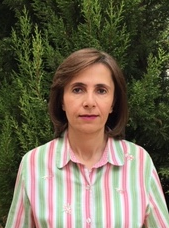 